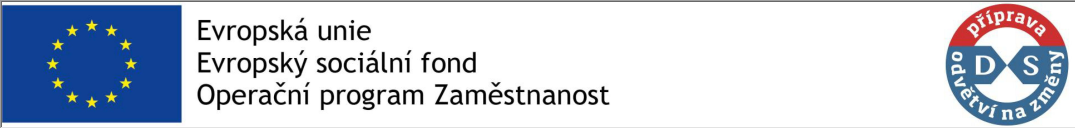 Závěrečná konference Platformy kultura„Současnost a budoucnost knihovnické profese“Projekt „Společným postupem sociálních partnerů k přípravě odvětví na změny důchodového systému – etapa II“Datum: 16. 1. 2019Místo konání: OSPK (Odborový svaz pracovníků knihoven), Senovážné nám. 23, Praha 1, zasedací místnost č. 16, přízemí vchod C.Prezence: od 9:00 hod.Zahájení konference: 10:00 hod.Ukončení: 16:15 hod.PROGRAM10:00 - 10:15 	Úvodní slovo – Dr. Jan Zikeš, vedoucí tajemník Konfederace zaměstnavatelských a podnikatelských svazů10:15 – 10:35	Realizace projektu v knihovnách - Ing. D. Smetanová, Národní knihovna ČR, SKIP ČR 10:35 – 11:05	Co trápí knihovníky? Závěry šetření v knihovnách a použité metody - PhDr. Petra Rohlíková, Ph.D., psycholožka, expertka na interpretaci dat11:05 – 11:30	Knihovny očima svých zaměstnanců - šetření pracovního prostředí v knihovnách – Mgr. V. Pillerová, Národní knihovna ČR, SKIP ČR11:30 – 11:50	PŘESTÁVKA na kávu11:50 – 12:30	100 let knihoven ČR: minulost, současnost a budoucnost knihovnické profese – PhDr. Vít Richter, ředitel Knihovnického institutu NK ČR, předseda Ústřední knihovnické rady, čestný předseda SKIP ČR12:30-13:00	Změny a trendy ve vzdělávání knihovníků – Mgr. Roman Giebisch, Ph.D., předseda SKIP ČR, vedoucí Oddělení vzdělávání NK ČR13:00-14:00	PŘESTÁVKA na oběd14:00-14:30	Flexibilita v zaměstnání - přínosy a bariéry – Bc. Vít Jásek, výkonný ředitel UZS14:30-15:10	Slaďování rodinného a pracovního života – Ing. Libuše Nivnická, ředitelka Knihovny Jiřího Mahena v Brně, předsedkyně zaměstnavatelské sekce SKIP ČR15:10 – 15:40	Odbory v knihovně? Mýty a skutečnost - Dana Menšíková, předsedkyně Odborového svazu pracovníků knihoven15:40 – 16:15	Závěrečná diskuzeKonferenci moderuje Mgr. Zlata Houšková